БІЛОЦЕРКІВСЬКА МІСЬКА РАДАКИЇВСЬКОЇ ОБЛАСТІВИКОНАВЧИЙ КОМІТЕТПРОЕКТ РІШЕННЯ«__» _______ 2018 року                            м. Біла Церква                                            № _____Про визначення одиниці виміру обсягу наданих послуг з поводження з побутовими відходами в м. Біла ЦеркваРозглянувши подання департаменту житлово-комунального господарства Білоцерківської міської ради від 25 травня 2018 року № 944, лист ПрАТ «КАТП-1028» від 23 травня 2018 р. № 223,  з метою впорядкування надання послуг з поводження з побутовими відходами,  відповідно до пп. 22 п. «а» ст. 30, ст. 40 Закону України «Про місцеве самоврядування в Україні» (станом на 10 червня 2018р.), ст. 1 Закону України «Про відходи» (станом на 10 червня 2018р.), ч. 2 ст. 25 Закону  України  «Про  житлово - комунальні  послуги»  від  09 листопада 2017 р.  №  2189–VIII,  п. 1.7 Правил визначення норм надання послуг з вивезення побутових відходів, затверджених Наказом Міністерства житлово-комунального господарства України 30 липня 2010р.  № 259, враховуючи рішення виконавчого комітету Білоцерківської міської ради від 28 листопада 2017 року № 445   «Про затвердження норм надання послуг з вивезення побутових відходів в м. Біла Церква»,   виконавчий комітет міської ради вирішив:1. Визначити одиницею виміру обсягу наданих послуг з поводження з побутовими відходами в м. Біла Церква для всіх категорій споживачів – метр кубічний, а для споживачів, які  самостійно доставляють побутові відходи на полігон для їх захоронення – тонна.2.   Відділу інформаційних ресурсів та зв’язків з громадськістю  Білоцерківської міської ради  надати дане рішення для оприлюднення  в засоби масової інформації.3. Контроль за виконанням рішення покласти на заступника міського голови згідно з розподілом обов’язків.Міський голова                                                                                                      Г. Дикий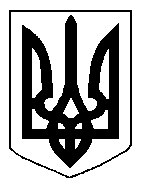 